Klasa 1TPBKlasa ITPBTemat I. Jedwab naturalny – warunki konserwacji i użytkowania wyrobów 
z jedwabiu naturalnego – zapamiętaj stosowane znaki i ich znaczenie.Temat II. Jedwab naturalny - utrwalenie wiadomościPrzeczytaj treść z podręcznika str.31-35 (w starszych wydaniach 28-32 – patrz na temat lekcji). Odpowiedz pisemnie na zadane pytania:Opisz, jak wygląda hodowla jedwabnika.Co to jest i jakie ma właściwości: greża, jedwab odklejony i jedwab obciążonyJak pali się włókno jedwabiu naturalnego?Jak zmieniają się włókna pod wpływem promieni słonecznych i upływającego czasu?Narysuj i opisz kształt jedwabiu naturalnego w przekroju poprzecznym 
i wyglądzie wzdłużnymOpisz następujące właściwości fizyko-mechaniczne jedwabiu: higroskopijność, sprężystość, wytrzymałość na rozciąganie włókna suchego i mokrego, izolacyjność cieplnaWychowanie fizyczneNa czas przerwy przesyłam Wam następujące zadania:1. Systematyka rozgrzewki (na pamięć) 2. Każdy uczeń niech wymyśli lub odnajdzie w internecie dwa ćwiczenia (dowolne) które będzie można zastosować w rozgrzewce zgodnie z systematyką. Ćwiczenia powinny być takie, jakich jeszcze nie stosowaliśmy podczas rozgrzewek.Będę odpytywać Was z tego wszystkiego po powrocie do szkoły (ćwiczenia trzeba będzie pokazać)Pozdrawiam Was bardzo serdecznie, trzymajcie się zdrowo :-)Izabela JarominGeografiaTemat : Wody powierzchniowe na świecie - zadania.1.Karty pracy (załączniki 1,2,3)Na podstawie podręcznika atlasu geograficznego i innych źródeł informacji uzupełnij  starannie karty pracy. Jeśli nie możesz wydrukować, proszę napisać odpowiedzi do zeszytu przedmiotowego.Przypominam po raz kolejny , że piszemy starannie, czytelnie  z odstępem jednego wiersza.2. Wymień i wskaż na mapie państwa przez, które przepływa rzeka Dunaj.3. Uzupełnij tabelę - największe jeziora świata według  kontynentów.3. Podaj  nazwę, wiek i  pochodzenie  najgłębszego  jeziora  świata.4. Wszystkie rzeki i jeziora  wymienione w zadaniach/ kartach pracy proszę nauczyć się  pokazywać na mapie.W razie pytań proszę pisać  na adres gosiakas2015@gmail.com Uwaga: Dn. 23.03.2020 r. będę sprawdzała stopień wykonania zadań losowo wybranym uczniom, do których napiszę maila z prośbą o przesłanie odpowiedzi.Dla chętnych  polecam  stronę www.kahoot.com  gdzie  możemy grać, rozwiązywać  quizy np.  z działu hydrosfera. Na początku należy  zarejestrować się.Życzę dobrej zabawy i nauki. https://create.kahoot.it/details/hydrosfera(karty pracy w załączniku pdf.)ChemiaSerdecznie witam. Przesyłam materiały do lekcji, które powinny się odbyć gdyby nie było konieczności ich odwołania. Bardzo proszę o przepisanie i przeanalizowanie treści, uzupełnienie reakcji lub schematów doświadczeń.                                                   Zachęcam i proszę również do zrobienia proponowanych zadań – leży to                       w Waszym interesie .Pozdrawiam  Wacława Błasiak(materiały w załączniku pdf.)FizykaMateriały w zał. pdf. Pranie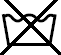 Zakaz prania mechanicznegoPranie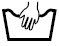 Należy prać ręcznie, używać delikatnych środków do prania (łagodnych płynów), w czasie prania ręcznego nie trzeć - tylko wygniatać, a nadmiar wody odcisnąć. Płukać w zimnej wodzie, do ostatniego płukania można dodać odrobinę octu.Prasowanie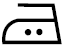 Prasować wyrób lekko wilgotny, po lewej stronie, żelazkiem o temp. 120-150˚C. Wyroby z jedwabiu surowego należy prasować na sucho. Woda i para mogą spowodować poplamienie.Suszenie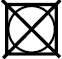 Zakaz suszenia w suszarkach bębnowych.Nie suszyć na kaloryferach i na słońcuSuszenie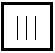 Można suszyć w stanie rozwieszonymCzyszczenie chemiczne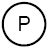 Wyroby kolorowe i szczególnie delikatnie powinno się czyścić chemicznieChlorowanie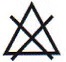 Nie wolno chlorowaćKontynent Nazwa jezioraPowierzchnia jeziora km2Państwo/ a AzjaAmeryka Pn.Ameryka Pd.AfrykaEuropaAustralia